Приложение 1 к протоколу заседания Совета депутатов муниципального
округа Тверской от 26.11.2020 № 38Проект размещения ограждающего устройства (ворота ручные – 3 штуки) по адресу ул. Александра Невского, д.1         -   Ворота ручные 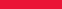 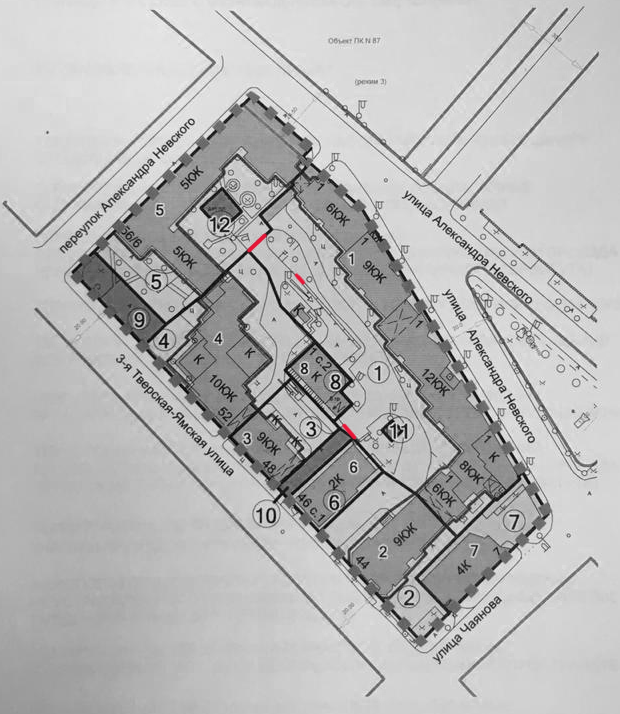 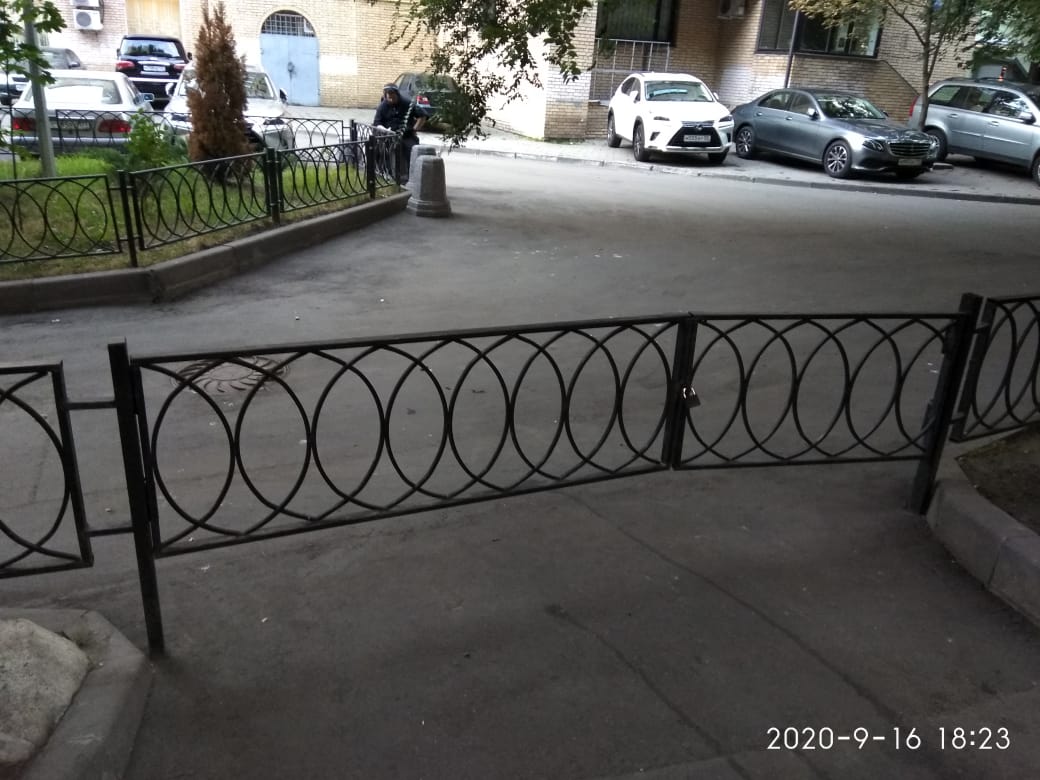 Ограждающее устройство у подпорной стены у въезда в МОЭКРазмер: 3м х 0,6мТип: Ворота распашные механические (ручные)Цвет: чёрный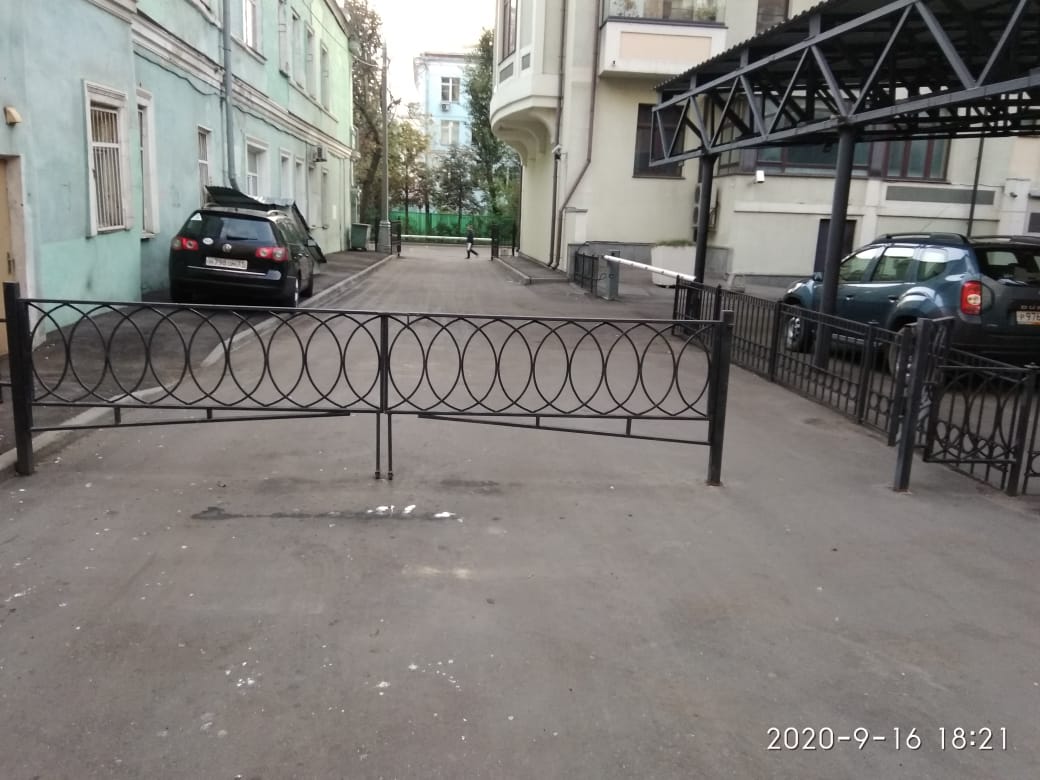 Ограждающее устройство рядом с д.46с1 (у мусорного павильона)Размер: 4м х 0,6мКалитка  1,1м х 0,6мТип: Ворота распашные механические (ручные) с щеколдойЦвет: чёрный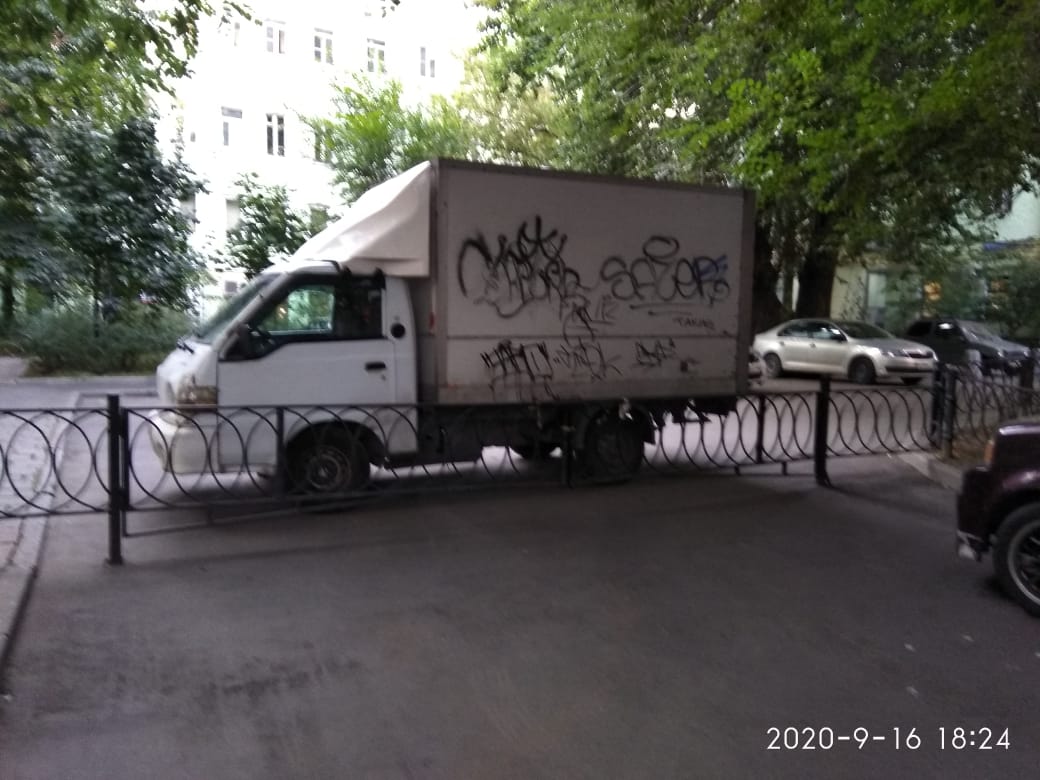 Ограждающее устройство на границе с д.52Размер: 5,5м х 0,6мТип: Ворота распашные механические (ручные)Цвет: чёрный